Médaille d’honneur des banques canadiennes pour action policière méritoire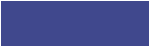 La Médaille d’honneur des banques canadiennes pour action policière méritoire représente la plus prestigieuse récompense remise par l’ABC à un membre assermenté des forces de l’ordre (dont les agents spéciaux et les gendarmes auxiliaires assermentés) en reconnaissance de ses actions policières exceptionnelles dans une enquête impliquant une banque active au Canada qui est membre de l’ABC. Ces actions comprennent, entre autres, des actes de bravoure et de courage, ainsi que des preuves d’ingéniosité, ayant permis de surmonter des obstacles et des circonstances difficiles et d’aboutir à des résultats positifs dans l’enquête.La récompense peut être individuelle ou de groupe. En voici les critères de mise en candidature.Individuelle – Cette récompense est remise à un membre assermenté des forces de l’ordre pour une enquête singulière, et pas nécessairement médiatisée, impliquant une banque. Le policier aura fait preuve de diligence exceptionnelle en vue de surmonter des obstacles et des circonstances difficiles. Également, cette récompense peut être attribuée à un policier qui s’est exposé, délibérément, à un grand risque (menaces de blessures corporelles graves ou de mort, danger imminent, etc.) afin de protéger des vies, dont celles d’employés et de clients d’une banque, ou des biens matériels appartenant à une banque.  Groupe (Équipe) – Cette récompense est remise aux membres assermentés des forces de l’ordre (dont les gendarmes auxiliaires assermentés) qui travaillent au sein d’un groupe, d’un détachement ou d’une équipe sur une enquête impliquant le secteur bancaire. L’issue de l’enquête devra démontrer un rendement exemplaire dans des circonstances difficiles menant à des résultats positifs. Il peut s’agir d’une enquête sur un vol de succursale, où des employés et des clients auraient été à risque, ou d’une enquête sur des actes frauduleux contre une ou plusieurs banques, posés par un groupe de criminels organisé.AdmissibilitéTous les membres assermentés des forces de l’ordre (actifs au moment des événements) sont admissibles à cette récompense, dont les agents spéciaux et les gendarmes auxiliaires assermentés.

Mise en candidatureLes formulaires de mise en candidature doivent être soumis par les membres assermentés des forces de l’ordre ou par le personnel de sécurité dans les banques. Les mises en candidature doivent être soumises à l’ABC, à security@cba.ca, d’ici le 18 novembre 2023.
RécompensesRécompense individuelleTout récipiendaire de cette récompense recevra une médaille et une prestigieuse plaque individuelle.Récompense de groupe (équipe)Chaque organe ayant participé au projet ou au groupe de travail recevra une prestigieuse plaque de groupe. Chaque policier concerné recevra une plaque personnelle.Questions au sujet de la récompense?Personne-ressource : Adrian WhiteDirecteur, Crimes financiersAssociation des banquiers canadienssecurity@cba.caMédaille d’honneur des banques canadiennes 
pour action policière méritoireFormulaire de mise en candidatureVeuillez soumettre la trousse dûment remplie à security@cba.caavant le 18 novembre 2023Date de soumission : .Type de récompense : (choisir un) Récompense individuelle Récompense de groupeInstitutions financières impliquées :Date des événements : 	Accusations portées : Condamnation ou peines, et date (s’il y a lieu) : Pour une récompense de groupe, les renseignements de chaque membre doivent être fournis dans une grille séparée (copier la grille précédente).Supérieur du(des) candidat(s) et ses coordonnées :Chef du(des) candidat(s) et ses coordonnées :Sommaire des événementsFournir une brève description détaillée de l’affaire et expliquer comment le(s) candidat(s) a/ont été au-delà de ses/leurs tâches habituelles. Ne pas dépasser 1 500 mots.Renseignements sur le candidatRenseignements sur le candidatNom au complet :Nom au complet :Grade :Matricule :Date de nomination à ce grade : Lieu :Téléphone (bureau) :Cellulaire :Courriel :Courriel :Adresse postale :Adresse postale :Renseignements sur le demandeurRenseignements sur le demandeurNom au complet :Nom au complet :Titre et organisation :Titre et organisation :Téléphone (bureau):Cellulaire :Courriel :Courriel :Adresse postale :Adresse postale :